									Name________________________									Date ________________ Hour ____ 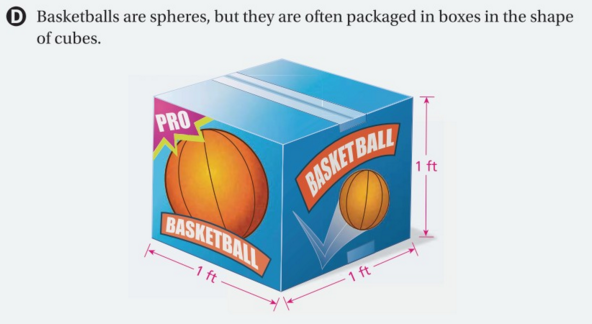 		Basketballs are spheres, but they are often packaged in the shape of cubes.How many of these boxes would fit into a shipping container that is 6 feet long by 5 feet wide by 4 feet high? Describe the arrangement of the boxes.2)	What are the dimensions of some other rectangular containers that would hold the same number of basketball boxes? Describe the arrangement of the boxes in each case. Which containers would make the most sense? The least sense?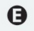 Find the surface area and volume of each prism below.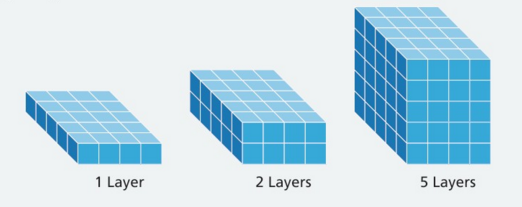 		2)	Describe a strategy for finding volume and surface area of a rectangular prism. 